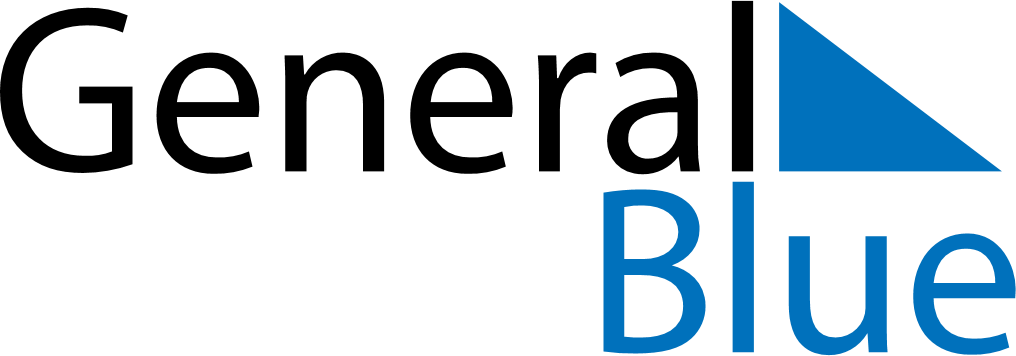 November 1989November 1989November 1989November 1989November 1989SundayMondayTuesdayWednesdayThursdayFridaySaturday123456789101112131415161718192021222324252627282930